　親子ひろば　いさぢルーム№６３　　　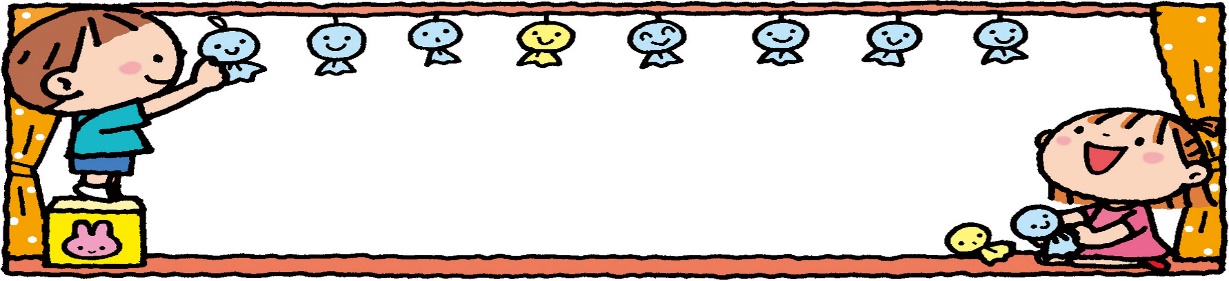 　梅雨の季節が近づいてきました。子どもは傘、長靴、カッパが大好きです。　　　この時期に出てくる虫やお花をお子さんと一緒に楽しみましょう。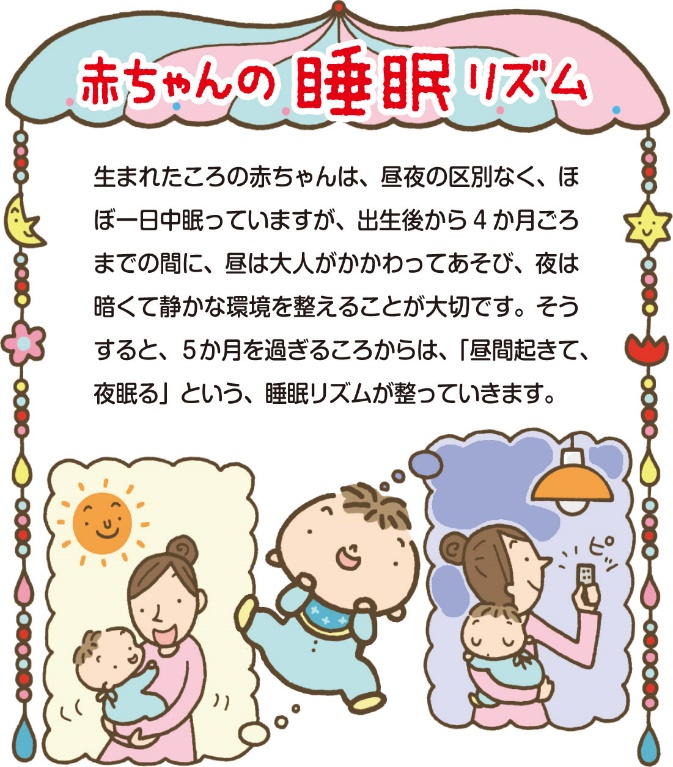 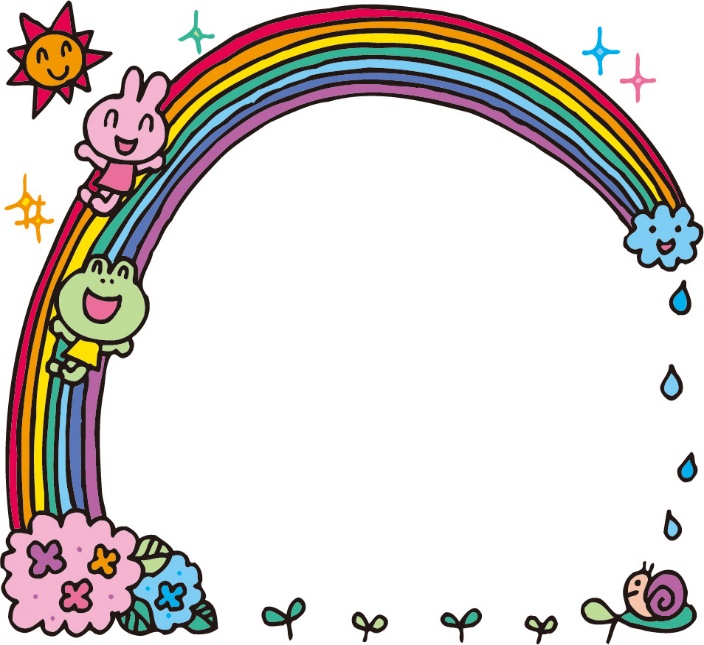 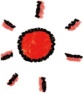 　いさぢルームの予定（毎週火曜日）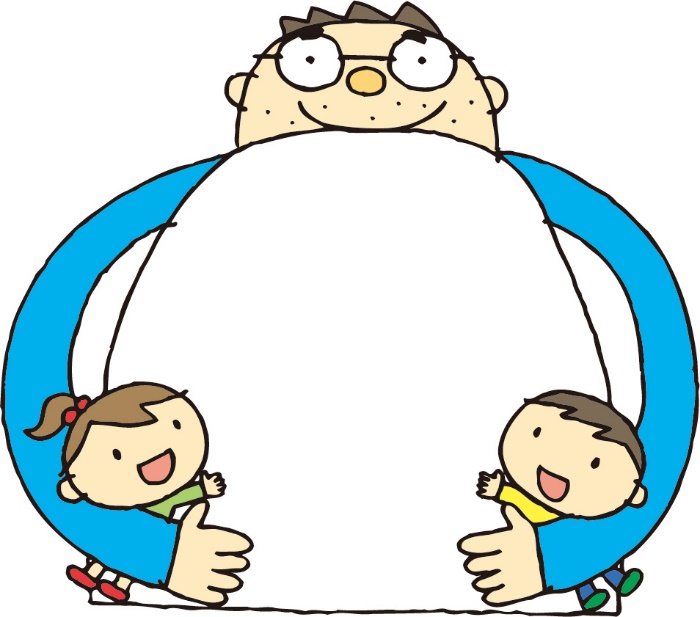 